ПОСТІЙНА КОМІСІЯ З ПИТАНЬ ЖИТЛОВО-КОМУНАЛЬНОГО ГОСПОДАРСТВА, ЕКОЛОГІЇ ТА НАДЗВИЧАЙНИХ СИТУАЦІЙ __________________№_________________на №________________от_______________ПРОТОКОЛзасідання постійної комісії10 вересня 2019 рокуМалий зал(пл. Думська, 1)ПРИСУТНІ:Голова комісії – Іваницький О.В.Секретар комісії – Орлов О.В.Члени комісії: Наконечна А.Л., Рогачко Л.О., Стась Е.П.Депутат Одеської міської ради: Єремиця О.М.Козловський Олександр Маркович – директор департаменту міського господарства Одеської міської ради.Агуца Сергій Володимирович – заступник директора департаменту міського господарства Одеської міської ради.Пятаєва Олена Василівна – заступник директора департаменту міського господарства Одеської міської ради.Жилкіна Тетяна Павлівна – заступник директора юридичного департаменту Одеської міської ради.Вєлєв Вадим Дмитрович – начальник відділу організаційно-правової роботи та бухгалтерського обліку департаменту освіти та науки Одеської міської ради.Савич Віталій Святославович – заступник директора комунального підприємства «Агентство програм розвитку Одеси».Помічники депутатів Одеської міської ради, представники громадськості та ЗМІ. ПОРЯДОК ДЕННИЙ1.	Про розгляд проекту рішення «Про затвердження істотних умов енергосервісних договорів».2.	Питання департаменту міського господарства Одеської міської ради:2.1.	Про розгляд проекту рішення «Про передачу додатково в оренду ТОВ «Інфокс» об’єктів водопровідно-каналізаційного господарства комунальної власності територіальної громади м. Одеси».2.2.	Про розгляд проекту рішення «Про прийняття до комунальної власності територіальної громади м. Одеси зовнішніх інженерних мереж водопостачання, розташовані за адресою: м. Одеса, вул. Пестеля – вул. Воробйова та загально сплавного каналізаційного колектора, розташованого за адресою: м. Одеса, вул. Зоринська – вул. Паркова, та передачу їх в оренду ТОВ «Інфокс».2.3.	Про лист департаменту міського господарства щодо додаткового виділення бюджетних коштів на капітальний ремонт внутрішньо будинкових систем центрального опалення в житлових будинках за адресою:                              вул. Цегельно-заводська, 2, 2-а.2.4.	Про розгляд проекту рішення «Про внесення змін до Міської цільової програми розвитку житлового господарства м. Одеси на                          2017-2021 роки, затвердженої рішенням Одеської міської ради від 26 липня 2017 року № 2267-VІІ».2.5.	Про розгляд проекту рішення «Про внесення змін до Міської цільової програми благоустрою м. Одеси на 2018-2021 роки, затвердженої рішенням Одеської  міської ради від 12 грудня 2018 року № 4004-VII».2.6.	Про розгляд проекту рішення «Про внесення змін до Міської комплексної програми енергоефективності у м. Одесі на 2017-2021 роки, затвердженої рішенням Одеської міської ради від 04 жовтня 2017 року                        № 2449-VII».2.7.	Про розгляд проекту рішення «Про внесення змін до Міської цільової програми розвитку та збереження зелених насаджень м. Одеси на 2017-2020 роки, затвердженої рішенням Одеської міської ради від 08 лютого 2017 року № 1607-VII».1.	СЛУХАЛИ: про проект рішення Одеської міської ради «Про затвердження істотних умов енергосервісних договорів» (лист департаменту освіти та науки Одеської міської ради від 29.08.2019р. № 1080/2-мр додається).ВИСТУПИЛИ: Савич В.С., Іваницький О.В., Орлов О.В. ВИРІШИЛИ:1.	Внести на розгляд Одеської міської ради та рекомендувати до розгляду проект рішення «Про затвердження істотних умов енергосервісних договорів».РЕЗУЛЬТАТ ГОЛОСУВАННЯ:«за» - 5; «проти» - 0; «утрималось» - 0; «не голосувало» - 0Рішення прийнято2.1.	СЛУХАЛИ: про проект рішення Одеської міської ради «Про передачу додатково в оренду ТОВ «Інфокс» об’єктів водопровідно-каналізаційного господарства комунальної власності територіальної громади м. Одеси» (лист департаменту міського господарства Одеської міської ради від 27.08.2019р. № 1075/2-мр додається).ВИСТУПИЛИ: Козловський О.М., Іваницький О.В., Агуца С.В.ВИРІШИЛИ:1.	Внести на розгляд Одеської міської ради та рекомендувати до розгляду проект рішення «Про передачу додатково в оренду ТОВ «Інфокс» об’єктів водопровідно-каналізаційного господарства комунальної власності територіальної громади м. Одеси».РЕЗУЛЬТАТ ГОЛОСУВАННЯ:«за» - 5; «проти» - 0; «утрималось» - 0; «не голосувало» - 0Рішення прийнято2.2.	СЛУХАЛИ: про проект рішення Одеської міської ради «Про прийняття до комунальної власності територіальної громади м. Одеси зовнішніх інженерних мереж водопостачання, розташовані за адресою: м. Одеса, вул. Пестеля – вул. Воробйова та загально сплавного каналізаційного колектора, розташованого за адресою: м. Одеса, вул. Зоринська – вул. Паркова, та передачу їх в оренду ТОВ «Інфокс» (лист департаменту міського господарства Одеської міської ради від 03.09.2019р. № 1104/2-мр додається).ВИСТУПИЛИ: Козловський О.М., Іваницький О.В.ВИРІШИЛИ:1.	Внести на розгляд Одеської міської ради та рекомендувати до розгляду проект рішення «Про прийняття до комунальної власності територіальної громади м. Одеси зовнішніх інженерних мереж водопостачання, розташовані за адресою: м. Одеса, вул. Пестеля – вул. Воробйова та загально сплавного каналізаційного колектора, розташованого за адресою: м. Одеса, вул. Зоринська – вул. Паркова, та передачу їх в оренду ТОВ «Інфокс».РЕЗУЛЬТАТ ГОЛОСУВАННЯ:«за» - 5; «проти» - 0; «утрималось» - 0; «не голосувало» - 0Рішення прийнято2.3.	СЛУХАЛИ: інформацію департаменту міського господарства щодо додаткового виділення бюджетних коштів на капітальний ремонт внутрішньо будинкових систем центрального опалення в житлових будинках за адресою:                              вул. Цегельно-заводська, 2, 2-а (лист департаменту міського господарства Одеської міської ради від 04.09.2019р. № 1109/2-мр додається).ВИСТУПИЛИ: Жилкіна Т.П., Іваницький О.В., Агуца С.В., Орлов О.В. ВИРІШИЛИ:1.	Рекомендувати департаменту міського господарства Одеської міської ради підготувати юридичне обґрунтування щодо можливості виділення бюджетних коштів на капітальний ремонт внутрішньо будинкових систем центрального опалення в житлових будинках за адресою: вул. Цегельно-заводська, 2, 2-а та звернутися із відповідним листом на адресу постійної комісії Одеської міської ради з питань планування, бюджету та фінансів.РЕЗУЛЬТАТ ГОЛОСУВАННЯ:«за» - 5; «проти» - 0; «утрималось» - 0; «не голосувало» - 0Рішення прийнято2.4.	СЛУХАЛИ: про проект рішення Одеської міської ради «Про внесення змін до Міської цільової програми розвитку житлового господарства м. Одеси на 2017-2021 роки, затвердженої рішенням Одеської міської ради від 26 липня 2017 року № 2267-VІІ» (лист департаменту міського господарства Одеської міської ради від 09.09.2019р. № 1179/2-мр додається).ВИСТУПИЛИ: Пятаєва О.В., Козловський О.М., Рогачко Л.О., Іваницький О.В., Орлов О.В.ВИРІШИЛИ:1.	Доручити департаменту міського господарства оформити в порядку, передбаченому Регламентом Одеської міської ради VII скликання проект рішення «Про внесення змін до Міської цільової програми розвитку житлового господарства м. Одеси на 2017-2021 роки, затвердженої рішенням Одеської міської ради від 26 липня 2017 року № 2267-VІІ».2.	Внести на розгляд Одеської міської ради та рекомендувати до розгляду проект рішення «Про внесення змін до Міської цільової програми розвитку житлового господарства м. Одеси на 2017-2021 роки, затвердженої рішенням Одеської міської ради від 26 липня 2017 року № 2267-VІІ».3.	Доручити департаменту міського господарства підготувати та внести на розгляд постійної комісії пропозиції яким передбачити порядок визначення власників дитячих ігрових майданчиків, розташованих на території міста Одеси, відповідальних за утримання дитячих ігрових майданчиків, порядок передачі дитячих ігрових майданчиків на баланс та визначити порядок демонтажу майданчиків які не відповідають державним санітарним нормам (стандартам).РЕЗУЛЬТАТ ГОЛОСУВАННЯ:«за» - 4; «проти» - 0; «утрималось» - 1 (Рогачко Л.О.); «не голосувало» - 0Рішення прийнято2.5.	СЛУХАЛИ: про проект рішення Одеської міської ради «Про внесення змін до Міської цільової програми благоустрою м. Одеси                    на 2018-2021 роки, затвердженої рішенням Одеської  міської ради від 12 грудня 2018 року № 4004-VII» (лист департаменту міського господарства Одеської міської ради від 09.09.2019р. № 1179/2-мр додається).ВИСТУПИЛИ: Іваницький О.В., Рогачко Л.О.ВИРІШИЛИ:1.	Доручити департаменту міського господарства оформити в порядку, передбаченому Регламентом Одеської міської ради VII скликання проект рішення «Про внесення змін до Міської цільової програми благоустрою м. Одеси  на 2018-2021 роки, затвердженої рішенням Одеської  міської ради                 від 12 грудня 2018 року № 4004-VII».2.	Внести на розгляд Одеської міської ради та рекомендувати до розгляду проект рішення «Про внесення змін до Міської цільової програми благоустрою м. Одеси на 2018-2021 роки, затвердженої рішенням Одеської  міської ради від 12 грудня 2018 року № 4004-VII».РЕЗУЛЬТАТ ГОЛОСУВАННЯ:«за» - 5; «проти» - 0; «утрималось» - 0; «не голосувало» - 0Рішення прийнято2.6.	СЛУХАЛИ: про проект рішення Одеської міської ради «Про внесення змін до Міської комплексної програми енергоефективності у м. Одесі на 2017-2021 роки, затвердженої рішенням Одеської міської ради від 04 жовтня 2017 року № 2449-VII» (лист департаменту міського господарства Одеської міської ради від 09.09.2019р. № 1179/2-мр додається).ВИСТУПИЛИ: Пятаєва О.В., Іваницький О.В., Орлов О.В., Рогачко Л.О., Савич В.С.ВИРІШИЛИ:1.	Доручити департаменту міського господарства оформити в порядку, передбаченому Регламентом Одеської міської ради VII скликання проект рішення «Про внесення змін до Міської комплексної програми енергоефективності у м. Одесі на 2017-2021 роки, затвердженої рішенням Одеської міської ради від 04 жовтня 2017 року № 2449-VII».2.	Внести на розгляд Одеської міської ради та рекомендувати до розгляду проект рішення «Про внесення змін до Міської комплексної програми енергоефективності у м. Одесі на 2017-2021 роки, затвердженої рішенням Одеської міської ради від 04 жовтня 2017 року № 2449-VII».РЕЗУЛЬТАТ ГОЛОСУВАННЯ:«за» - 5; «проти» - 0; «утрималось» - 0; «не голосувало» - 0Рішення прийнято2.7.	СЛУХАЛИ: про проект рішення Одеської міської ради «Про внесення змін до Міської цільової програми розвитку та збереження зелених насаджень м. Одеси на 2017-2020 роки, затвердженої рішенням Одеської міської ради від 08 лютого 2017 року № 1607-VII» (лист департаменту міського господарства Одеської міської ради від 09.09.2019р. № 1179/2-мр додається).ВИСТУПИЛИ: Пятаєва О.В., Іваницький О.В., Орлов О.В.ВИРІШИЛИ:1.	Доручити департаменту міського господарства оформити в порядку, передбаченому Регламентом Одеської міської ради VII скликання проект рішення «Про внесення змін до Міської цільової програми розвитку та збереження зелених насаджень м. Одеси на 2017-2020 роки, затвердженої рішенням Одеської міської ради від 08 лютого 2017 року № 1607-VII».2.	Внести на розгляд Одеської міської ради та рекомендувати до розгляду проект рішення «Про внесення змін до Міської цільової програми розвитку та збереження зелених насаджень м. Одеси на 2017-2020 роки, затвердженої рішенням Одеської міської ради від 08 лютого 2017 року                       № 1607-VII».РЕЗУЛЬТАТ ГОЛОСУВАННЯ:«за» - 5; «проти» - 0; «утрималось» - 0; «не голосувало» - 0Рішення прийнятоСЛУХАЛИ: інформацію про звернення депутата Одеської міської ради Рогачко Л.О. зі скаргою на діяльність керівництва КП «ЖКС «Черемушки» (депутатське звернення від 10.09.2019 р. № 1205/2-мр додається).ВИСТУПИЛИ: Іваницький О.В., Козловський О.М.ВИРІШИЛИ:Направити депутатське звернення депутата Рогачко Л.О. від 10.09.2019 р. № 1205/2-мр на адресу департаменту міського господарства Одеської міської ради для розгляду та вжиття вичерпних заходів. За результатами поінформувати депутата Рогачко Л.О. та постійну комісію з питань житлово-комунального господарства, екології та надзвичайних ситуацій у встановлений законом строк.РЕЗУЛЬТАТ ГОЛОСУВАННЯ:«за» - 5; «проти» - 0; «утрималось» - 0; «не голосувало» - 0Рішення прийнятоГолова комісії							О.В. ІваницькийСекретар комісії							О.В. Орлов	   ОДЕСЬКА 	МІСЬКА РАДА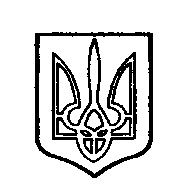 ОДЕССКИЙ ГОРОДСКОЙ СОВЕТ. Одеса, пл. Думська,1. Одесса, пл. Думская,1